ПРОЕКТвнесен Главой Тутаевского муниципального района Д.Р. Юнусовым________________________                         (подпись)«___» _______________2021 годО передаче недвижимогоимущества из собственности Тутаевского муниципального района всобственность Российской ФедерацииВ  соответствии с Федеральными законами от 06.10.2003 №131-ФЗ «Об общих принципах организации местного самоуправления в Российской Федерации», от 22.08.2004 № 122-ФЗ «О внесении изменений в законодательные акты Российской Федерации и признании утратившими силу некоторых законодательных актов Российской Федерации в связи с принятием Федеральных законов «О внесении изменений и дополнений в Федеральный закон «Об общих принципах организации законодательных (представительных) и исполнительных органов государственной власти субъектов Российской Федерации» и «Об общих принципах организации местного самоуправления в Российской Федерации», Положением о порядке управления и распоряжения имуществом, находящимся в муниципальной собственности Тутаевского муниципального района, утвержденным решением Муниципального Совета Тутаевского муниципального района от 26.04.2013 №26-г, с учетом письма Межрегионального территориального управления Росимущества во Владимирской, Ивановской, Костромской и Ярославской областях от 09.09.2020 № 33-10/18591, Муниципальный Совет Тутаевского муниципального  районаРЕШИЛ:1. Передать из собственности Тутаевского муниципального района в собственность Российской Федерации нежилое здание общей площадью 57,9 кв.м., кадастровый номер - 76:15:013401:272, расположенное по адресу: Ярославская область, Тутаевский район, Родионовский с/о, д. Машаково, ул. Цветочная, д. 14.2. Контроль за исполнением настоящего решения возложить на постоянную комиссию Муниципального Совета Тутаевского муниципального района по экономической политике и вопросам местного самоуправления (Кулаков П.Н.).3.   Настоящее решение вступает в силу со дня  его подписания.Председатель Муниципального СоветаТутаевского муниципального района				  		М.А. Ванюшкин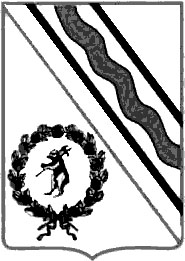 Муниципальный СоветТутаевского муниципального районаРЕШЕНИЕот___________________ № ____-пг. Тутаев